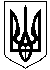 МАЛИНСЬКА МІСЬКА РАДАЖИТОМИРСЬКОЇ ОБЛАСТІ             Р І Ш Е Н Н я ПРОЄКТмалинської МІСЬКОЇ ради(сорок дев’ята сесія восьмого скликання)від                   2024 року №                                                         Укладання договорів особистих строкових сервітутів на земельні ділянки, розташованих на території Малинської міської територіальної громадиКеруючись ст. 10, 26  Закону України «Про місцеве самоврядування в Україні», Земельним кодексом України, Цивільним кодексом України, законами України «Про землеустрій», «Про регулювання містобудівної діяльності», «Положення про відшкодування розміру збитків власнику земельної ділянки, щодо якої встановлений земельний сервітут на території Малинської міської територіальної громади» затвердженого рішенням 33 сесії 08 скликання Малинської міської ради від 21.12.2022 року №779, враховуючи рекомендації постійної комісії з питань земельних відносин, природокористування, планування території, будівництва, архітектури, міська радаВ И Р І Ш И Л А:1.  Укласти договір особистого строкового сервітуту:1.1 ФОП СКУРАТІВСЬКОМУ Леоніду Івановичу по вул. Степана Бандери, 2 в м. Малин, Коростенського району, Житомирської області, загальною площею 0,0008 га для будівництва та обслуговування будівель торгівлі, строком на 1 (один) рік, річну плату за користування земельною ділянкою встановити в сумі 5955,81 грн. (п’ять тисяч дев’ятсот п’ятдесят п’ять гривень 81 копійка);1.2 ФОП ШЕВЧУК Тетяні Францівні по вул. Огієнка (МАФ в блокуванні із зупинкою) в м. Малин, Коростенського району, Житомирської області, загальною площею 0,0030 га   для будівництва та обслуговування будівель торгівлі, строком на 1 (один) рік, річну плату за користування земельною ділянкою встановити в сумі 9327,70 грн. (дев’ять тисяч триста двадцять  сім гривень 70 копійок); 1.3 ФОП ЄНЬКУ Юрію Юрійовичу по вул. Злагоди, біля буд. №9 в смт.Гранітне, загальною площею 0,0030 га для будівництва та обслуговування будівель торгівлі, строком на 1 (один) рік, річну плату за користування земельною ділянкою встановити в сумі 30245,87 грн. (тридцять тисяч двісті сорок п’ять гривень 87 копійок);1.4 ФОП ПРЕВОР Вадиму Володимировичу по вул. Миру, напроти дев’ятиповерхового будинку в м. Малині, загальною площею 0,0030 га для будівництва та обслуговування будівель торгівлі, строком на 1 (один) рік, річну плату за користування земельною ділянкою встановити в сумі 9166,49 грн. (дев’ять тисяч сто шістдесят шість гривень 49 копійок); 1.5 ФОП БУШМИНІЙ Наталії Володимирівні по вул. ГМП біля садочку №5 (1-й МАФ) в м. Малин, Коростенського району, Житомирської області, загальною площею 0,0030 га для будівництва та обслуговування будівель торгівлі, строком на 1 (один) рік, річну плату за користування земельною ділянкою встановити в сумі 11749,66 грн. (одинадцять тисяч сімсот сорок дев’ять  гривень 66 копійок); 1.6 ФОП БУШМИНІЙ Наталії Володимирівні по вул. ГМП біля садочку №5 (2-й МАФ) в м. Малин, Коростенського району, Житомирської області, загальною площею 0,0030 га для будівництва та обслуговування будівель торгівлі, строком на 1 (один) рік, річну плату за користування земельною ділянкою встановити в сумі 11749,66 грн. (одинадцять тисяч сімсот сорок дев’ять  гривень 66 копійок); 1.7 ФОП БУШМИНІЙ Наталії Володимирівні по вул. ГМП біля садочку №5 (3-й МАФ) в м. Малин, Коростенського району, Житомирської області, загальною площею 0,0030 га для будівництва та обслуговування будівель торгівлі, строком на 1 (один) рік, річну плату за користування земельною ділянкою встановити в сумі 11749,66 грн. (одинадцять тисяч сімсот сорок дев’ять  гривень 66 копійок). 2. Доручити міському голові підписати зазначені в даному рішенні договори від імені Малинської міської ради.3. Контроль за виконанням даного рішення покласти на постійну комісію міської ради з питань земельних відносин, природокористування, планування території, будівництва, архітектури.Міський голова                                                                       Олександр СИТАЙЛОПавло ІВАНЕНКООлександр ПАРШАКОВ      Олександр ОСАДЧИЙ